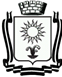 ПОСТАНОВЛЕНИЕАДМИНИСТРАЦИИ ГОРОДА-КУРОРТА КИСЛОВОДСКАСТАВРОПОЛЬСКОГО КРАЯ       27.06.2023                      город-курорт Кисловодск                          №    605   .О назначении общественных обсуждений В соответствии с Федеральным законом от 06 октября 2003 года № 131-ФЗ «Об общих принципах организации местного самоуправления в Российской Федерации», Градостроительным кодексом Российской Федерации, Законом Ставропольского края от 02 марта 2005 года № 12-кз «О местном самоуправлении в Ставропольском крае», решением Думы города-курорта Кисловодска от 26 апреля 2023 г. № 37-623 «Об утверждении Положения о порядке организации и проведения общественных обсуждений, публичных слушаний по вопросам градостроительной деятельности в городском округе города-курорта Кисловодска», Уставом городского округа города-курорта Кисловодска, администрация города-курорта КисловодскаПОСТАНОВЛЯЕТ:1. Назначить проведение общественных обсуждений по предоставлению разрешения на условно разрешенный вид использования земельного участка, по предоставлению разрешения на отклонение от предельных параметров разрешенного строительства с 06 июля 2023 года по 13 июля 2023 года.2. Вынести на общественные обсуждения, указанные в п.1 настоящего постановления, проекты решений:2.1. О предоставлении разрешения на условно разрешенный вид использования земельного участка с кадастровым номером: 26:34:080139:9, площадью 122 м2, расположенного по адресу: г. Кисловодск, ул. Жмакина, под «магазины», в территориальной зоне Ж-1 (зона индивидуальной жилой застройки).2.2. О предоставлении разрешения на отклонение от предельных параметров разрешенного строительства, в части сокращения расстояния от границ земельного участка с кадастровым номером: 26:34:020130:464, площадью 1337 м2, с видом разрешенного использования «гостиничное обслуживание», расположенного по адресу: г. Кисловодск, ул. Кольцова, 2-А, в целях определения места допустимого размещения зданий, строений, сооружений, за пределами которых запрещено строительство зданий, строений, сооружений, с северной стороны до 1.3 м, с северо-западной стороны до 0 м, с юго-западной стороны до 1.28 м, с юго-восточной стороны до 1.7 м, предоставлении разрешения на отклонение от предельных параметров разрешенного строительства, в части изменения минимального размера земельного участка с 2500 м2 до 1337 м2, предоставлении разрешения на отклонение от предельных параметров разрешенного строительства, в части предельного количества этажей зданий, строений, сооружений с 6 до 7 этажей и предоставлении разрешения на отклонение от предельных параметров разрешенного строительства, в части максимального процента застройки в границах участка с 60% до 67%, в территориальной зоне К-1 (курортная зона).2.3. О предоставлении разрешения на отклонение от предельных параметров разрешенного строительства, в части изменения минимального размера земельного участка с кадастровым номером: 26:34:020101:10, площадью 88 м2, с видом разрешенного использования «под здание фото-студии "Кодак"»,  расположенного по адресу: г. Кисловодск, пр. Первомайский, 10-Б, со 100 м2 до 88 м2, в целях установления вида разрешенного использования земельного участка под «магазины» и предоставлении разрешения на условно разрешенный вид использования земельного участка под «магазины», в территориальной зоне ОД-2 (зона смешанной исторической застройки).2.4. О предоставлении разрешения на отклонение от предельных параметров разрешенного строительства, в части сокращения расстояния от границ земельного участка с кадастровым номером: 26:34:050107:100, площадью 1636 м2, с видом разрешенного использования «под индивидуальное домовладение», расположенного по адресу: г. Кисловодск, ул. Тельмана, 67, в целях определения места допустимого размещения зданий, строений, сооружений, за пределами которых запрещено строительство зданий, строений, сооружений, с северной стороны до 0 м, с западной стороны до 0 м, в территориальной зоне Ж-1 (зона индивидуальной жилой застройки).2.5. О предоставлении разрешения на условно разрешенный вид использования земельного участка с кадастровым номером: 26:34:030203:301, площадью 2063 м2, расположенного по адресу: г. Кисловодск, р-н г. Малое Седло, под «осуществление религиозных обрядов», в территориальной зоне ОД-4 (зона объектов религиозного использования).2.6. О предоставлении разрешения на условно разрешенный вид использования земельного участка с кадастровым номером: 26:34:140210:13, площадью 1076 м2, расположенного по адресу: г. Кисловодск, ул. Фоменко, 135-Ж, под «магазины», в территориальной зоне ПД (зона производственной деятельности).2.7. О предоставлении разрешения на отклонение от предельных параметров разрешенного строительства, в части сокращения расстояния от границ земельного участка с кадастровым номером: 26:34:130102:300, площадью 240 м2, с видом разрешенного использования «общественное питание», расположенного по адресу: г. Кисловодск, ул. Фоменко, в целях определения места допустимого размещения зданий, строений, сооружений, за пределами которых запрещено строительство зданий, строений, сооружений, с северо-западной стороны до 0 м, с северо-восточной стороны до 1 м, с юго-восточной стороны до 0 м, с юго-западной стороны до 1 м и предоставлении разрешения на отклонение от предельных параметров разрешенного строительства, в части максимального процента застройки в границах земельного участка до 92%, в территориальной зоне ОД-1 (зона общественно-деловой застройки).3. Установить, что предложения и замечания по рассматриваемым вопросам принимаются в письменном виде в адрес комиссии по землепользованию   и     застройке     города-курорта     Кисловодска, а     также посредством записи в книге (журнале) учета посетителей экспозиции проекта, подлежащего рассмотрению на общественных обсуждениях в период с 06 июля 2023 года по 12 июля 2023 года включительно.4. Поручить комиссии по землепользованию и застройке городского округа города-курорта Кисловодска:4.1. Организацию и проведение общественных обсуждений, указанных в п. 1 настоящего постановления;4.2. Организовать проведение экспозиции по адресу г. Кисловодск, ул. А.   Губина,  9,   помещение   управления   архитектуры  и  градостроительства администрации города-курорта Кисловодска, вторник и четверг, с 15-00 до 17-00.5. Установить, что расходы, связанные с организацией и проведением общественных обсуждений по предоставлению разрешения на условно разрешенный вид использования земельного участка, по предоставлению разрешения на отклонение от предельных параметров разрешенного строительства, несет физическое лицо, заинтересованное в предоставлении такого разрешения.6. Информационно-техническому отделу администрации города-курорта Кисловодска опубликовать настоящее постановление в городском общественно-политическом   еженедельнике «Кисловодская   газета» и    на официальном   сайте   администрации   города-курорта   Кисловодска   в   сети Интернет с целью информирования населения.7. Настоящее постановление вступает в силу со дня подписания.Глава города-курортаКисловодска								         Е.И. Моисеев